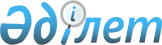 Мәслихаттың 2018 жылғы 25 желтоқсандағы № 212 "Қамысты ауданының 2019-2021 жылдарға арналған аудандық бюджеті туралы" шешіміне өзгерістер енгізу туралы
					
			Мерзімі біткен
			
			
		
					Қостанай облысы Қамысты ауданы мәслихатының 2019 жылғы 15 ақпандағы № 229 шешімі. Қостанай облысының Әділет департаментінде 2019 жылғы 20 ақпанда № 8267 болып тіркелді. Мерзімі өткендіктен қолданыс тоқтатылды
      2008 жылғы 4 желтоқсандағы Қазақстан Республикасы Бюджет кодексінің 106-бабына сәйкес Қамысты аудандық мәслихаты ШЕШІМ ҚАБЫЛДАДЫ:
      1. Қамысты аудандық мәслихатының "Қамысты ауданының 2019-2021 жылдарға арналған аудандық бюджеті туралы" 2018 жылғы 25 желтоқсандағы № 212 шешіміне (2019 жылғы 8 қаңтарда Қазақстан Республикасы нормативтiк құқықтық актілерiнiң эталондық бақылау банкiнде жарияланған, Нормативтік құқықтық актілерді мемлекеттік тіркеу тізілімінде № 8205 болып тіркелген) мынадай өзгерістер енгізілсін:
      көрсетілген шешімнің 1-тармағы жаңа редакцияда жазылсын:
      "1. Қамысты ауданының 2019-2021 жылдарға арналған аудандық бюджеті тиісінше 1, 2 және 3-қосымшаларға сәйкес, оның ішінде 2019 жылға мынадай көлемдерде бекітілсін:
      1) кірістер - 2560743,1 мың теңге, оның ішінде:
      салықтық түсімдер бойынша – 733509,0 мың теңге;
      салықтық емес түсімдер бойынша – 4684,0 мың теңге;
      негізгі капиталды сатудан түсетін түсімдер бойынша – 54219,0 мың теңге;
      трансферттер түсімі бойынша – 1768331,1 мың теңге;
      2) шығындар – 2584821,0 мың теңге;
      3) таза бюджеттік кредиттеу – 6405,0 мың теңге, оның ішінде:
      бюджеттік кредиттер – 18937,0 мың теңге;
      бюджеттік кредиттерді өтеу – 12532,0 мың теңге;
      4) қаржы активтерімен операциялар бойынша сальдо – 0,0 мың теңге;
      5) бюджет тапшылығы (профициті) – -30482,9 мың теңге;
      6) бюджет тапшылығын қаржыландыру (профицитін пайдалану) – 30482,9 мың теңге.";
      шешімнің 11-тармағы жаңа редакцияда жазылсын:
      "11. Ауылдық округтер және ауыл әкімдіктерінің бюджеттік бағдарламалардың тізбесі көрсетілген шешімнің 5-қосымшасына сәйкес бекітілсін.";
      шешімнің 12-тармағы жаңа редакцияда жазылсын:
      "12. 2019 жылға арналған аудандық бюджетте жергілікті өзін-өзі басқару органдарына ауылдар, ауылдық округтер арасында бөлінетін трансферттер 22152,0 мың теңге сомасында көрсетілген шешімнің 6-қосымшасына сәйкес бекітілсін.";
      көрсетілген шешімнің 1, 5, 6-қосымшалары осы шешімнің 1, 2, 3-қосымшаларына сәйкес жаңа редакцияда жазылсын.
      2. Осы шешім 2019 жылғы 1 қаңтардан бастап қолданысқа енгізіледі. Қамысты ауданының 2019 жылға арналған аудандық бюджеті Ауылдық округтер және ауылдар әкімдіктерінің бюджеттік бағдарламаларының тізбесі 2019 жылға арналған жергілікті өзін-өзі басқару органдарына ауылдар, ауылдық округтер арасында бөлінетін трансферттер
					© 2012. Қазақстан Республикасы Әділет министрлігінің «Қазақстан Республикасының Заңнама және құқықтық ақпарат институты» ШЖҚ РМК
				Мәслихаттың
2019 жылғы 15 ақпандағы
№ 229 шешіміне 1-қосымшаМәслихаттың
2018 жылғы 25 желтоқсандагы
№ 212 шешіміне 1-қосымша
Санаты
Санаты
Санаты
Санаты
Сомасы, мың теңге
Сыныбы 
Сыныбы 
Сыныбы 
Сомасы, мың теңге
Кіші сыныбы
Кіші сыныбы
Сомасы, мың теңге
Атауы
Сомасы, мың теңге
І. Кірістер
2560743,1
 1
Салықтық түсімдер
733509,0
01 
Табыс салығы
189326,0
2 
Жеке табыс салығы
189326,0
 03
Әлеуметтiк салық
139125,0
 1
Әлеуметтік салық
139125,0
 04
Меншiкке салынатын салықтар
352693,0
 1
Мүлiкке салынатын салықтар
327004,0
 3
Жер салығы
2562,0
 4
Көлiк құралдарына салынатын салық
19327,0
 5
Бірыңғай жер салығы
3800,0
 05
Тауарларға, жұмыстарға және қызметтерге салынатын iшкi салықтар
50551,0
 2
Акциздер
857,0
 3
Табиғи және басқа да ресурстарды пайдаланғаны үшiн түсетiн түсiмдер
45331,0
 4
Кәсiпкерлiк және кәсiби қызметтi жүргiзгенi үшiн алынатын алымдар
4363,0
08
Заңдық маңызы бар әрекеттерді жасағаны және (немесе) оған уәкілеттігі бар мемлекеттік органдар немесе лауазымды адамдар құжаттар бергені үшін алынатын міндетті төлемдер
1814,0
 1
Мемлекеттік баж
1814,0
 2
Салықтық емес түсімдер
4684,0
 01
Мемлекеттік меншіктен түсетін кірістер
35,0
 5
Мемлекет меншігіндегі мүлікті жалға беруден түсетін кірістер
23,0
 7
Мемлекеттік бюджеттен берілген кредиттер бойынша сыйақылар
12,0
04
Мемлекеттік бюджеттен қаржыландырылатын, сондай-ақ Қазақстан Республикасы Ұлттық Банкінің бюджетінен (шығыстар сметасынан) қамтылатын және қаржыландырылатын мемлекеттік мекемелер салатын айыппұлдар, өсімпұлдар, санкциялар, өндіріп алулар
945,0
1
Мұнай секторы ұйымдарынан және Жәбірленушілерге өтемақы қорына түсетін түсімдерді қоспағанда, мемлекеттік бюджеттен қаржыландырылатын, сондай-ақ Қазақстан Республикасы Ұлттық Банкінің бюджетінен (шығыстар сметасынан) қамтылатын және қаржыландырылатын мемлекеттік мекемелер салатын айыппұлдар, өсімпұлдар, санкциялар, өндіріп алулар
945,0
06
Басқа да салықтық емес түсiмдер
3704,0
1
Басқа да салықтық емес түсiмдер
3704,0
 3
Негізгі капиталды сатудан түсетін түсімдер
54219,0
01
Мемлекеттік мекемелерге бекітілген мемлекеттік мүлікті сату
53969,0
1
Мемлекеттік мекемелерге бекітілген мемлекеттік мүлікті сату
53969,0
 03
Жерді және материалдық емес активтерді сату
250,0
 1
Жерді сату
250,0
 4
Трансферттердің түсімдері
1768331,1
02
Мемлекеттік басқарудың жоғары тұрған органдарынан түсетін трансферттер
1768331,1
 2
Облыстық бюджеттен түсетін трансферттер
1768331,1
Функционалдық топ 
Функционалдық топ 
Функционалдық топ 
Функционалдық топ 
Функционалдық топ 
Сомасы, мың теңге
Кіші функция 
Кіші функция 
Кіші функция 
Кіші функция 
Сомасы, мың теңге
Бюджеттік бағдарламалардың әкiмшiсi
Бюджеттік бағдарламалардың әкiмшiсi
Бюджеттік бағдарламалардың әкiмшiсi
Сомасы, мың теңге
Бағдарлама
Бағдарлама
Сомасы, мың теңге
Атауы
Сомасы, мың теңге
ІІ. Шығындар
2584821,0
01
Жалпы сипаттағы мемлекеттiк қызметтер 
331050,0
1
Мемлекеттiк басқарудың жалпы функцияларын орындайтын өкiлді, атқарушы және басқа органдар
269410,0
112
Аудан (облыстық маңызы бар қала) мәслихатының аппараты
19053,0
001
Аудан (облыстық маңызы бар қала) мәслихатының қызметін қамтамасыз ету жөніндегі қызметтер
19053,0
122
Аудан (облыстық маңызы бар қала) әкімінің аппараты
91332,0
001
Аудан (облыстық маңызы бар қала) әкімінің қызметін қамтамасыз ету жөніндегі қызметтер
91332,0
123
Қаладағы аудан, аудандық маңызы бар қала, кент, ауыл, ауылдық округ әкімінің аппараты
159025,0
001
Қаладағы аудан, аудандық маңызы бар қаланың, кент, ауыл, ауылдық округ әкімінің қызметін қамтамасыз ету жөніндегі қызметтер
158791,0
022
Мемлекеттік органның күрделі шығыстары
234,0
2
Қаржылық қызмет
18611,0
452
Ауданның (облыстық маңызы бар қаланың) қаржы бөлімі
18611,0
001
Ауданның (облыстық маңызы бар қаланың) бюджетін орындау және коммуналдық меншігін басқару саласындағы мемлекеттік саясатты іске асыру жөніндегі қызметтер
17746,0
003
Салық салу мақсатында мүлікті бағалауды жүргізу
457,0
010
Жекешелендіру, коммуналдық меншікті басқару, жекешелендіруден кейінгі қызмет және осыған байланысты дауларды реттеу
408,0
5
Жоспарлау және статистикалық қызмет
17794,0
453
Ауданның (облыстық маңызы бар қаланың) экономика және бюджеттік жоспарлау бөлімі
17794,0
001
Экономикалық саясатты, мемлекеттік жоспарлау жүйесін қалыптастыру және дамыту саласындағы мемлекеттік саясатты іске асыру жөніндегі қызметтер
17794,0
9
Жалпы сипаттағы өзге де мемлекеттiк қызметтер
25235,0
458
Ауданның (облыстық маңызы бар қаланың) тұрғын үй-коммуналдық шаруашылығы, жолаушылар көлігі және автомобиль жолдары бөлімі
25235,0
001
Жергілікті деңгейде тұрғын үй-коммуналдық шаруашылығы, жолаушылар көлігі және автомобиль жолдары саласындағы мемлекеттік саясатты іске асыру жөніндегі қызметтер
24235,0
113
Жергілікті бюджеттерден берілетін ағымдағы нысаналы трансферттер
1000,0
02
Қорғаныс
4257,0
1
Әскери мұқтаждар
2840,0
122
Аудан (облыстық маңызы бар қала) әкімінің аппараты
2840,0
005
Жалпыға бірдей әскери міндетті атқару шеңберіндегі іс- шаралар
2840,0
2
Төтенше жағдайлар жөнiндегi жұмыстарды ұйымдастыру
1417,0
122
Аудан (облыстық маңызы бар қала) әкімінің аппараты
1417,0
006
Аудан (облыстық маңызы бар қала) ауқымындағы төтенше жағдайлардың алдын алу және оларды жою
1151,0
007
Аудандық (қалалық) ауқымдағы дала өрттерінің, сондай-ақ мемлекеттік өртке қарсы қызмет органдары құрылмаған елдi мекендерде өрттердің алдын алу және оларды сөндіру жөніндегі іс-шаралар
266,0
04
Бiлiм беру
1488520,1
1
Мектепке дейiнгi тәрбие және оқыту
178875,0
464
Ауданның (облыстық маңызы бар қаланың) білім бөлімі
178875,0
009
Мектепке дейінгі тәрбие мен оқыту ұйымдарының қызметін қамтамасыз ету
97376,0
040
Мектепке дейінгі білім беру ұйымдарында мемлекеттік білім беру тапсырысын іске асыруға
81499,0
2
Бастауыш, негізгі орта және жалпы орта білім беру
1205327,0
123
Қаладағы аудан, аудандық маңызы бар қала, кент, ауыл, ауылдық округ әкімінің аппараты
887,0
005
Ауылдық жерлерде балаларды мектепке дейін тегін алып баруды және кері алып келуді ұйымдастыру
887,0
464
Ауданның (облыстық маңызы бар қаланың) білім бөлімі
1167907,0
003
Жалпы білім беру
1139025,0
006
Балаларға қосымша білім беру
28882,0
465
Ауданның (облыстық маңызы бар қаланың) дене шынықтыру және спорт бөлімі
36533,0
017
Балалар мен жасөспірімдерге спорт бойынша қосымша білім беру
36533,0
9
Бiлiм беру саласындағы өзге де қызметтер
104318,1
464
Ауданның (облыстық маңызы бар қаланың) білім бөлімі
104318,1
001
Жергілікті деңгейде білім беру саласындағы мемлекеттік саясатты іске асыру жөніндегі қызметтер
13640,0
005
Ауданның (облыстық маңызы бар қаланың) мемлекеттік білім беру мекемелер үшін оқулықтар мен оқу-әдістемелік кешендерді сатып алу және жеткізу
26657,1
007
Аудандық (қалалалық) ауқымдағы мектеп олимпиадаларын және мектептен тыс іс-шараларды өткiзу
3586,0
015
Жетім баланы (жетім балаларды) және ата-аналарының қамқорынсыз қалған баланы (балаларды) күтіп-ұстауға қамқоршыларға (қорғаншыларға) ай сайынға ақшалай қаражат төлемі
10435,0
067
Ведомстволық бағыныстағы мемлекеттік мекемелер мен ұйымдардың күрделі шығыстары
50000,0
06
Әлеуметтiк көмек және әлеуметтiк қамсыздандыру
127506,4
1
Әлеуметтiк қамсыздандыру
20424,0
451
Ауданның (облыстық маңызы бар қаланың) жұмыспен қамту және әлеуметтік бағдарламалар бөлімі
17543,0
005
Мемлекеттік атаулы әлеуметтік көмек 
17202,0
057
Атаулы мемлекеттік әлеуметтік көмек алушылар болып табылатын жеке тұлғаларды телевизиялық абоненттiк жалғамалармен қамтамасыз ету
341,0
464
Ауданның (облыстық маңызы бар қаланың) білім бөлімі
2881,0
030
Патронат тәрбиешілерге берілген баланы (балаларды) асырап бағу 
2881,0
2
Әлеуметтiк көмек
84384,4
451
Ауданның (облыстық маңызы бар қаланың) жұмыспен қамту және әлеуметтік бағдарламалар бөлімі
84384,4
002
Жұмыспен қамту бағдарламасы
39001,0
006
Тұрғын үйге көмек көрсету
731,0
007
Жергілікті өкілетті органдардың шешімі бойынша мұқтаж азаматтардың жекелеген топтарына әлеуметтік көмек
13774,0
010
Үйден тәрбиеленіп оқытылатын мүгедек балаларды материалдық қамтамасыз ету 
273,0
014
Мұқтаж азаматтарға үйде әлеуметтiк көмек көрсету
8594,4
017
Оңалтудың жеке бағдарламасына сәйкес мұқтаж мүгедектердi мiндеттi гигиеналық құралдармен қамтамасыз ету, қозғалуға қиындығы бар бірінші топтағы мүгедектерге жеке көмекшінің және есту бойынша мүгедектерге қолмен көрсететiн тіл маманының қызметтерін ұсыну 
951,0
023
Жұмыспен қамту орталықтарының қызметін қамтамасыз ету
21060,0
9
Әлеуметтiк көмек және әлеуметтiк қамтамасыз ету салаларындағы өзге де қызметтер
22698,0
451
Ауданның (облыстық маңызы бар қаланың) жұмыспен қамту және әлеуметтік бағдарламалар бөлімі
22698,0
001
Жергілікті деңгейде халық үшін әлеуметтік бағдарламаларды жұмыспен қамтуды қамтамасыз етуді іске асыру саласындағы мемлекеттік саясатты іске асыру жөніндегі қызметтер
19176,0
011
Жәрдемақыларды және басқа да әлеуметтік төлемдерді есептеу, төлеу мен жеткізу бойынша қызметтерге ақы төлеу
731,0
050
Қазақстан Республикасында мүгедектердiң құқықтарын қамтамасыз етуге және өмiр сүру сапасын жақсарту 
2791,0
07
Тұрғын үй-коммуналдық шаруашылық
40536,1
1
Тұрғын үй шаруашылығы
5517,0
458
Ауданның (облыстық маңызы бар қаланың) тұрғын үй-коммуналдық шаруашылығы, жолаушылар көлігі және автомобиль жолдары бөлімі
5517,0
003
Мемлекеттік тұрғын үй қорын сақтауды ұйымдастыру
267,0
004
Азаматтардың жекелеген санаттарын тұрғын үймен қамтамасыз ету
5250,0
2
Коммуналдық шаруашылық
242,0
123
Қаладағы аудан, аудандық маңызы бар қала, кент, ауыл, ауылдық округ әкімінің аппараты
242,0
014
Елді мекендерді сумен жабдықтауды ұйымдастыру
242,0
3
Елді - мекендерді көркейту
34777,1
123
Қаладағы аудан, аудандық маңызы бар қала, кент, ауыл, ауылдық округ әкімінің аппараты
17582,0
008
Елді мекендердегі көшелерді жарықтандыру
7582,0
011
Елді мекендерді абаттандыру мен көгалдандыру
10000,0
458
Ауданның (облыстық маңызы бар қаланың) тұрғын үй-коммуналдық шаруашылығы, жолаушылар көлігі және автомобиль жолдары бөлімі
17195,1
018
Елдi мекендердi абаттандыру және көгалдандыру
17195,1
08
Мәдениет, спорт, туризм және ақпараттық кеңістiк
170572,9
1
Мәдениет саласындағы қызмет
47688,0
455
Ауданның (облыстық маңызы бар қаланың) мәдениет және тілдерді дамыту бөлімі
47688,0
003
Мәдени-демалыс жұмысын қолдау
47688,0
2
Спорт
31776,9
123
Қаладағы аудан, аудандық маңызы бар қала, кент, ауыл, ауылдық округ әкімінің аппараты
2941,9
028
Жергілікті деңгейде дене шынықтыру – сауықтыру және спорттық іс-шараларды іске асыру
2941,9
465
Ауданның (облыстық маңызы бар қаланың) дене шынықтыру және спорт бөлімі
28835,0
001
Жергілікті деңгейде дене шынықтыру және спорт саласындағы мемлекеттік саясатты іске асыру жөніндегі қызметтер
7653,0
005
Ұлттық және бұқаралық спорт түрлерін дамыту
12408,0
006
Аудандық (облыстық маңызы бар қалалық) деңгейде спорттық жарыстар өткізу
859,0
007
Әртүрлі спорт түрлері бойынша аудан (облыстық маңызы бар қала) құрама командаларының мүшелерін дайындау және олардың облыстық спорт жарыстарына қатысуы
7915,0
3
Ақпараттық кеңiстiк
61896,0
455
Ауданның (облыстық маңызы бар қаланың) мәдениет және тілдерді дамыту бөлімі
55854,0
006
Аудандық (қалалық) кiтапханалардың жұмыс iстеуi
38943,0
007
Мемлекеттік тілді және Қазақстан халқының басқа да тілдерін дамыту
16911,0
456
Ауданның (облыстық маңызы бар қаланың) ішкі саясат бөлімі
6042,0
002
Мемлекеттік ақпараттық саясат жүргізу жөніндегі қызметтер
6042,0
9
Мәдениет, спорт, туризм және ақпараттық кеңiстiктi ұйымдастыру жөнiндегi өзге де қызметтер
29212,0
455
Ауданның (облыстық маңызы бар қаланың) мәдениет және тілдерді дамыту бөлімі
10824,0
001
Жергілікті деңгейде тілдерді және мәдениетті дамыту саласындағы мемлекеттік саясатты іске асыру жөніндегі қызметтер
9274,0
032
Ведомстволық бағыныстағы мемлекеттік мекемелер мен ұйымдардың күрделі шығыстары
1550,0
456
Ауданның (облыстық маңызы бар қаланың) ішкі саясат бөлімі
18388,0
001
Жергілікті деңгейде ақпарат, мемлекеттілікті нығайту және азаматтардың әлеуметтік сенімділігін қалыптастыру саласында мемлекеттік саясатты іске асыру жөніндегі қызметтер
10869,0
003
Жастар саясаты саласында іс-шараларды іске асыру
7127,5
032
Ведомстволық бағыныстағы мемлекеттік мекемелер мен ұйымдардың күрделі шығыстары
391,5
09
Отын-энергетика кешенi және жер қойнауын пайдалану
2600,0
1
Отын және энергетика
2600,0
458
Ауданның (облыстық маңызы бар қаланың) тұрғын үй-коммуналдық шаруашылығы, жолаушылар көлігі және автомобиль жолдары бөлімі
2600,0
019
Жылу-энергетикалық жүйені дамыту
2600,0
10
Ауыл, су, орман, балық шаруашылығы, ерекше қорғалатын табиғи аумақтар, қоршаған ортаны және жануарлар дүниесін қорғау, жер қатынастары
86279,0
1
Ауыл шаруашылығы
67132,0
462
Ауданның (облыстық маңызы бар қаланың) ауыл шаруашылығы бөлімі
17634,0
001
Жергілікті деңгейде ауыл шаруашылығы саласындағы мемлекеттік саясатты іске асыру жөніндегі қызметтер
17634,0
473
Ауданның (облыстық маңызы бар қаланың) ветеринария бөлімі
49498,0
001
Жергілікті деңгейде ветеринария саласындағы мемлекеттік саясатты іске асыру жөніндегі қызметтер
13058,0
007
Қаңғыбас иттер мен мысықтарды аулауды және жоюды ұйымдастыру
1339,0
009
Жануарлардың энзоотиялық аурулары бойынша ветеринариялық іс-шараларды жүргізу
383,0
011
Эпизоотияға қарсы іс-шаралар жүргізу
34193,0
047
Жануарлардың саулығы мен адамның денсаулығына қауіп төндіретін, алып қоймай залалсыздандырылған (зарарсыздандырылған) және қайта өңделген жануарлардың, жануарлардан алынатын өнімдер мен шикізаттың құнын иелеріне өтеу
525,0
6
Жер қатынастары
11884,0
463
Ауданның (облыстық маңызы бар қаланың) жер қатынастары бөлімі
11884,0
001
Аудан (облыстық маңызы бар қала) аумағында жер қатынастарын реттеу саласындағы мемлекеттік саясатты іске асыру жөніндегі қызметтер 
11884,0
9
Ауыл, су, орман, балық шаруашылығы, қоршаған ортаны қорғау және жер қатынастары саласындағы басқа да қызметтер
7263,0
453
Ауданның (облыстық маңызы бар қаланың) экономика және бюджеттік жоспарлау бөлімі
7263,0
099
Мамандарға әлеуметтік қолдау көрсету жөніндегі шараларды іске асыру
7263,0
11
Өнеркәсіп, сәулет, қала құрылысы және құрылыс қызметі
25216,9
2
Сәулет, қала құрылысы және құрылыс қызметі
25216,9
466
Ауданның (облыстық маңызы бар қаланың) сәулет, қала құрылысы және құрылыс бөлімі
25216,9
001
Құрылыс, облыс қалаларының, аудандарының және елді мекендерінің сәулеттік бейнесін жақсарту саласындағы мемлекеттік саясатты іске асыру және ауданның (облыстық маңызы бар қаланың) аумағын оңтайла және тиімді қала құрылыстық игеруді қамтамасыз ету жөніндегі қызметтер 
18936,9
013
Аудан аумағында қала құрылысын дамытудың кешенді схемаларын, аудандық (облыстық) маңызы бар қалалардың, кенттердің және өзге де ауылдық елді мекендердің бас жоспарларын әзірлеу
6280,0
12
Көлiк және коммуникация
88097,0
1
Автомобиль көлiгi
88097,0
123
Қаладағы аудан, аудандық маңызы бар қала, кент, ауыл, ауылдық округ әкімінің аппараты
3568,0
013
Аудандық маңызы бар қалаларда, кенттерде, ауылдарда, ауылдық округтерде автомобиль жолдарының жұмыс істеуін қамтамасыз ету
3568,0
458
Ауданның (облыстық маңызы бар қаланың) тұрғын үй-коммуналдық шаруашылығы, жолаушылар көлігі және автомобиль жолдары бөлімі
84529,0
023
Автомобиль жолдарының жұмыс істеуін қамтамасыз ету
84529,0
13
Басқалар
14701,0
3
Кәсiпкерлiк қызметтi қолдау және бәсекелестікті қорғау
8701,0
469
Ауданның (облыстық маңызы бар қаланың) кәсіпкерлік бөлімі
8701,0
001
Жергілікті деңгейде кәсіпкерлікті дамыту саласындағы мемлекеттік саясатты іске асыру жөніндегі қызметтер
8701,0
9
Басқалар
6000,0
452
Ауданның (облыстық маңызы бар қаланың) қаржы бөлімі
6000,0
012
Ауданның (облыстық маңызы бар қаланың) жергілікті атқарушы органының резерві 
6000,0
15
Трансферттер
205484,6
1
Трансферттер
205484,6
452
Ауданның (облыстық маңызы бар қаланың) қаржы бөлімі
205484,6
006
Пайдаланылмаған (толық пайдаланылмаған) нысаналы трансферттерді қайтару
3,6
024
Заңнаманы өзгертуге байланысты жоғары тұрған бюджеттің шығындарын өтеуге төменгі тұрған бюджеттен ағымдағы нысаналы трансферттер
93640,0
038
Субвенциялар 
89689,0
051
Жергілікті өзін-өзі басқару органдарына берілетін трансферттер
22152,0
ІІІ. Таза бюджеттік кредиттеу
6405,0
Бюджеттік кредиттер
18937,0
10
Ауыл, су, орман, балық шаруашылығы, ерекше қорғалатын табиғи аумақтар, қоршаған ортаны және жануарлар дүниесін қорғау, жер қатынастары
18937,0
9
Ауыл, су, орман, балық шаруашылығы, қоршаған ортаны қорғау және жер қатынастары саласындағы басқа да қызметтер
18937,0
453
Ауданның (облыстық маңызы бар қаланың) экономика және бюджеттік жоспарлау бөлімі
18937,0
006
Мамандарды әлеуметтік қолдау шараларын іске асыру үшін бюджеттік кредиттер
18937,0
5
Бюджеттік кредиттерді өтеу
12532,0
01
Бюджеттік кредиттерді өтеу
12532,0
1
Мемлекеттік бюджеттен берілген бюджеттік кредиттерді өтеу
12532,0
IV. Қаржы активтерімен операциялар бойынша сальдо 
0,0
V. Бюджет тапшылығы (профициті)
-30482,9
VI. Бюджет тапшылығын қаржыландыру (профицитін пайдалану)
30482,9
7
Қарыздар түсімдері
18937,0
01
Мемлекеттік ішкі қарыздар
18937,0
2
Қарыз алу келісім-шарттары
18937,0
16
Қарыздарды өтеу
12532,0
1
Қарыздарды өтеу
12532,0
452
Ауданның (облыстық маңызы бар қаланың) қаржы бөлімі
12532,0
008
Жергілікті атқарушы органның жоғары тұрған бюджет алдындағы борышын өтеу
12532,0
8
Бюджет қаражатының пайдаланылатын қалдықтары
24077,9
01
Бюджет қаражаты қалдықтары 
24077,9
1
Бюджет қаражатының бос қалдықтары
24077,9Мәслихаттың
2019 жылғы 15 ақпандағы
№ 229 шешіміне 2-қосымшаМәслихаттың
2018 жылғы 25 желтоқсандағы
№ 212 шешіміне 5-қосымша
Функционалдық топ
Функционалдық топ
Функционалдық топ
Функционалдық топ
Функционалдық топ
Кіші функция
Кіші функция
Кіші функция
Кіші функция
Бюджеттік бағдарламалардың әкiмшiсi
Бюджеттік бағдарламалардың әкiмшiсi
Бюджеттік бағдарламалардың әкiмшiсi
Бағдарлама 
Бағдарлама 
Атауы
Алтынсарин ауылдық округі
01
Жалпы сипаттағы мемлекеттiк қызметтер 
1
Мемлекеттiк басқарудың жалпы функцияларын орындайтын өкiлдi, атқарушы және басқа органдар
123
Қаладағы аудан, аудандық маңызы бар қала, кент, ауыл, ауылдық округ әкімінің аппараты
001
Қаладағы аудан, аудандық маңызы бар қаланың, кент, ауыл, ауылдық округ әкімінің қызметін қамтамасыз ету жөніндегі қызметтер
07
Тұрғын үй-коммуналдық шаруашылық
3
Елді-мекендерді көркейту
123
Қаладағы аудан, аудандық маңызы бар қала, кент, ауыл, ауылдық округ әкімінің аппараты
008
Елді мекендердегі көшелерді жарықтандыру
12
Көлiк және коммуникация
1
Автомобиль көлiгi
123
Қаладағы аудан, аудандық маңызы бар қала, кент, ауыл, ауылдық округ әкімінің аппараты
013
Аудандық маңызы бар қалаларда, кенттерде, ауылдарда, ауылдық округтерде автомобиль жолдарының жұмыс істеуін қамтамасыз ету
Дружба ауылы
Дружба ауылы
Дружба ауылы
Дружба ауылы
Дружба ауылы
01
Жалпы сипаттағы мемлекеттiк қызметтер 
1
Мемлекеттiк басқарудың жалпы функцияларын орындайтын өкiлдi, атқарушы және басқа органдар
123
Қаладағы аудан, аудандық маңызы бар қала, кент, ауыл, ауылдық округ әкімінің аппараты
001
Қаладағы аудан, аудандық маңызы бар қаланың, кент, ауыл, ауылдық округ әкімінің қызметін қамтамасыз ету жөніндегі қызметтер
07
Тұрғын үй-коммуналдық шаруашылық
3
Елді-мекендерді көркейту
123
Қаладағы аудан, аудандық маңызы бар қала, кент, ауыл, ауылдық округ әкімінің аппараты
008
Елді мекендердегі көшелерді жарықтандыру
12
Көлiк және коммуникация
1
Автомобиль көлiгi
123
Қаладағы аудан, аудандық маңызы бар қала, кент, ауыл, ауылдық округ әкімінің аппараты
013
Аудандық маңызы бар қалаларда, кенттерде, ауылдарда, ауылдық округтерде автомобиль жолдарының жұмыс істеуін қамтамасыз ету
Жайылма ауылдық округі
01
Жалпы сипаттағы мемлекеттiк қызметтер 
1
Мемлекеттiк басқарудың жалпы функцияларын орындайтын өкiлдi, атқарушы және басқа органдар
123
Қаладағы аудан, аудандық маңызы бар қала, кент, ауыл, ауылдық округ әкімінің аппараты
001
Қаладағы аудан, аудандық маңызы бар қаланың, кент, ауыл, ауылдық округ әкімінің қызметін қамтамасыз ету жөніндегі қызметтер
04
Бiлiм беру
2
Бастауыш, негізгі орта және жалпы орта білім беру
123
Қаладағы аудан, аудандық маңызы бар қала, кент, ауыл, ауылдық округ әкімінің аппараты
005
Ауылдық жерлерде балаларды мектепке дейін тегін алып баруды және кері алып келуді ұйымдастыру
07
Тұрғын үй-коммуналдық шаруашылық
2
Коммуналдық шаруашылық
123
Қаладағы аудан, аудандық маңызы бар қала, кент, ауыл, ауылдық округ әкімінің аппараты
014
Елді мекендерді сумен жабдықтауды ұйымдастыру
3
Елді-мекендерді көркейту
123
Қаладағы аудан, аудандық маңызы бар қала, кент, ауыл, ауылдық округ әкімінің аппараты
008
Елді мекендердегі көшелерді жарықтандыру
12
Көлiк және коммуникация
1
Автомобиль көлiгi
123
Қаладағы аудан, аудандық маңызы бар қала, кент, ауыл, ауылдық округ әкімінің аппараты
013
Аудандық маңызы бар қалаларда, кенттерде, ауылдарда, ауылдық округтерде автомобиль жолдарының жұмыс істеуін қамтамасыз ету
Аралкөл ауылы
01
Жалпы сипаттағы мемлекеттiк қызметтер 
1
Мемлекеттiк басқарудың жалпы функцияларын орындайтын өкiлдi, атқарушы және басқа органдар
123
Қаладағы аудан, аудандық маңызы бар қала, кент, ауыл, ауылдық округ әкімінің аппараты
001
Қаладағы аудан, аудандық маңызы бар қаланың, кент, ауыл, ауылдық округ әкімінің қызметін қамтамасыз ету жөніндегі қызметтер
07
Тұрғын үй-коммуналдық шаруашылық
3
Елді-мекендерді көркейту
123
Қаладағы аудан, аудандық маңызы бар қала, кент, ауыл, ауылдық округ әкімінің аппараты
008
Елді мекендердегі көшелерді жарықтандыру
12
Көлiк және коммуникация
1
Автомобиль көлiгi
123
Қаладағы аудан, аудандық маңызы бар қала, кент, ауыл, ауылдық округ әкімінің аппараты
013
Аудандық маңызы бар қалаларда, кенттерде, ауылдарда, ауылдық округтерде автомобиль жолдарының жұмыс істеуін қамтамасыз ету
Талдыкөл ауылы
01
Жалпы сипаттағы мемлекеттiк қызметтер 
1
Мемлекеттiк басқарудың жалпы функцияларын орындайтын өкiлдi, атқарушы және басқа органдар
123
Қаладағы аудан, аудандық маңызы бар қала, кент, ауыл, ауылдық округ әкімінің аппараты
001
Қаладағы аудан, аудандық маңызы бар қаланың, кент, ауыл, ауылдық округ әкімінің қызметін қамтамасыз ету жөніндегі қызметтер
07
Тұрғын үй-коммуналдық шаруашылық
3
Елді-мекендерді көркейту
123
Қаладағы аудан, аудандық маңызы бар қала, кент, ауыл, ауылдық округ әкімінің аппараты
008
Елді мекендердегі көшелерді жарықтандыру
Бестөбе ауылы
01
Жалпы сипаттағы мемлекеттiк қызметтер 
1
Мемлекеттiк басқарудың жалпы функцияларын орындайтын өкiлдi, атқарушы және басқа органдар
123
Қаладағы аудан, аудандық маңызы бар қала, кент, ауыл, ауылдық округ әкімінің аппараты
001
Қаладағы аудан, аудандық маңызы бар қаланың, кент, ауыл, ауылдық округ әкімінің қызметін қамтамасыз ету жөніндегі қызметтер
07
Тұрғын үй-коммуналдық шаруашылық
3
Елді-мекендерді көркейту
123
Қаладағы аудан, аудандық маңызы бар қала, кент, ауыл, ауылдық округ әкімінің аппараты
008
Елді мекендердегі көшелерді жарықтандыру
Ливанов ауылы
01
Жалпы сипаттағы мемлекеттiк қызметтер 
1
Мемлекеттiк басқарудың жалпы функцияларын орындайтын өкiлдi, атқарушы және басқа органдар
123
Қаладағы аудан, аудандық маңызы бар қала, кент, ауыл, ауылдық округ әкімінің аппараты
001
Қаладағы аудан, аудандық маңызы бар қаланың, кент, ауыл, ауылдық округ әкімінің қызметін қамтамасыз ету жөніндегі қызметтер
07
Тұрғын үй-коммуналдық шаруашылық
3
Елді-мекендерді көркейту
123
Қаладағы аудан, аудандық маңызы бар қала, кент, ауыл, ауылдық округ әкімінің аппараты
008
Елді мекендердегі көшелерді жарықтандыру
12
Көлiк және коммуникация
1
Автомобиль көлiгi
123
Қаладағы аудан, аудандық маңызы бар қала, кент, ауыл, ауылдық округ әкімінің аппараты
013
Аудандық маңызы бар қалаларда, кенттерде, ауылдарда, ауылдық округтерде автомобиль жолдарының жұмыс істеуін қамтамасыз ету
Фрунзе ауылы
01
Жалпы сипаттағы мемлекеттiк қызметтер 
1
Мемлекеттiк басқарудың жалпы функцияларын орындайтын өкiлдi, атқарушы және басқа органдар
123
Қаладағы аудан, аудандық маңызы бар қала, кент, ауыл, ауылдық округ әкімінің аппараты
001
Қаладағы аудан, аудандық маңызы бар қаланың, кент, ауыл, ауылдық округ әкімінің қызметін қамтамасыз ету жөніндегі қызметтер
04
Бiлiм беру
2
Бастауыш, негізгі орта және жалпы орта білім беру
123
Қаладағы аудан, аудандық маңызы бар қала, кент, ауыл, ауылдық округ әкімінің аппараты
005
Ауылдық жерлерде балаларды мектепке дейін тегін алып баруды және кері алып келуді ұйымдастыру
07
Тұрғын үй-коммуналдық шаруашылық
3
Елді-мекендерді көркейту
123
Қаладағы аудан, аудандық маңызы бар қала, кент, ауыл, ауылдық округ әкімінің аппараты
008
Елді мекендердегі көшелерді жарықтандыру
12
Көлiк және коммуникация
1
Автомобиль көлiгi
123
Қаладағы аудан, аудандық маңызы бар қала, кент, ауыл, ауылдық округ әкімінің аппараты
013
Аудандық маңызы бар қалаларда, кенттерде, ауылдарда , ауылдық округтерде автомобиль жолдарының жұмыс істеуін қамтамасыз ету
Орқаш ауылы
01
Жалпы сипаттағы мемлекеттiк қызметтер 
1
Мемлекеттiк басқарудың жалпы функцияларын орындайтын өкiлдi, атқарушы және басқа органдар
123
Қаладағы аудан, аудандық маңызы бар қала, кент, ауыл, ауылдық округ әкімінің аппараты
001
Қаладағы аудан, аудандық маңызы бар қаланың, кент, ауыл, ауылдық округ әкімінің қызметін қамтамасыз ету жөніндегі қызметтер
07
Тұрғын үй-коммуналдық шаруашылық
3
Елді-мекендерді көркейту
123
Қаладағы аудан, аудандық маңызы бар қала, кент, ауыл, ауылдық округ әкімінің аппараты
008
Елді мекендердегі көшелерді жарықтандыру
08
Мәдениет, спорт, туризм және ақпараттық кеңістiк
2
Спорт 
123
Қаладағы аудан, аудандық маңызы бар қала, кент, ауыл, ауылдық округ әкімінің аппараты
028
Жергілікті деңгейде дене шынықтыру – сауықтыру және спорттық іс-шараларды іске асыру
12
Көлiк және коммуникация
1
Автомобиль көлiгi
123
Қаладағы аудан, аудандық маңызы бар қала, кент, ауыл, ауылдық округ әкімінің аппараты
013
Аудандық маңызы бар қалаларда, кенттерде, ауылдарда , ауылдық округтерде автомобиль жолдарының жұмыс істеуін қамтамасыз ету
Клочков ауылы
01
Жалпы сипаттағы мемлекеттiк қызметтер 
1
Мемлекеттiк басқарудың жалпы функцияларын орындайтын өкiлдi, атқарушы және басқа органдар
123
Қаладағы аудан, аудандық маңызы бар қала, кент, ауыл, ауылдық округ әкімінің аппараты
001
Қаладағы аудан, аудандық маңызы бар қаланың, кент, ауыл, ауылдық округ әкімінің қызметін қамтамасыз ету жөніндегі қызметтер
07
Тұрғын үй-коммуналдық шаруашылық
3
Елді-мекендерді көркейту
123
Қаладағы аудан, аудандық маңызы бар қала, кент, ауыл, ауылдық округ әкімінің аппараты
008
Елді мекендердегі көшелерді жарықтандыру
Қарабатыр ауылы
01
Жалпы сипаттағы мемлекеттiк қызметтер 
1
Мемлекеттiк басқарудың жалпы функцияларын орындайтын өкiлдi, атқарушы және басқа органдар
123
Қаладағы аудан, аудандық маңызы бар қала, кент, ауыл, ауылдық округ әкімінің аппараты
001
Қаладағы аудан, аудандық маңызы бар қаланың, кент, ауыл, ауылдық округ әкімінің қызметін қамтамасыз ету жөніндегі қызметтер
07
Тұрғын үй-коммуналдық шаруашылық
3
Елді-мекендерді көркейту
123
Қаладағы аудан, аудандық маңызы бар қала, кент, ауыл, ауылдық округ әкімінің аппараты
008
Елді мекендердегі көшелерді жарықтандыру
Арқа ауылы
01
Жалпы сипаттағы мемлекеттiк қызметтер 
1
Мемлекеттiк басқарудың жалпы функцияларын орындайтын өкiлдi, атқарушы және басқа органдар
123
Қаладағы аудан, аудандық маңызы бар қала, кент, ауыл, ауылдық округ әкімінің аппараты
001
Қаладағы аудан, аудандық маңызы бар қаланың, кент, ауыл, ауылдық округ әкімінің қызметін қамтамасыз ету жөніндегі қызметтер
07
Тұрғын үй-коммуналдық шаруашылық
3
Елді-мекендерді көркейту
123
Қаладағы аудан, аудандық маңызы бар қала, кент, ауыл, ауылдық округ әкімінің аппараты
008
Елді мекендердегі көшелерді жарықтандыру
Адаевка ауылы
01
Жалпы сипаттағы мемлекеттiк қызметтер 
1
Мемлекеттiк басқарудың жалпы функцияларын орындайтын өкiлдi, атқарушы және басқа органдар
123
Қаладағы аудан, аудандық маңызы бар қала, кент, ауыл, ауылдық округ әкімінің аппараты
001
Қаладағы аудан, аудандық маңызы бар қаланың, кент, ауыл, ауылдық округ әкімінің қызметін қамтамасыз ету жөніндегі қызметтер
07
Тұрғын үй-коммуналдық шаруашылық
3
Елді-мекендерді көркейту
123
Қаладағы аудан, аудандық маңызы бар қала, кент, ауыл, ауылдық округ әкімінің аппараты
008
Елді мекендердегі көшелерді жарықтандыруМәслихаттың
2019 жылғы 15 ақпандағы
№ 229 шешіміне 3-қосымшаМәслихаттың
2018 жылғы 25 желтоқсандағы
№ 212 шешіміне 6-қосымша
Ауылдың, ауылдық округтің атауы
Сомасы, мың теңге
Алтынсарин ауылдық округі
6003,0
Адаевка ауылы 
2190,0
Аралкөл ауылы 
396,0
Арқа ауылы 
2900,0
Бестөбе ауылы 
2279,0
Фрунзе ауылы 
1186,0
Дружба ауылы 
936,0
Жайылма ауылдық округі 
876,0
Қарабатыр ауылы 
2461,0
Клочков ауылы
958,0
Ливанов ауылы 
718,0
Талдыкөл ауылы 
767,0
Орқаш ауылы 
482,0
Барлығы 
22152,0